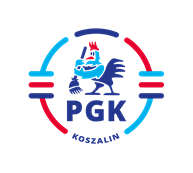 Koszalin, dnia 18.05.2023 r.INFORMACJA Z OTWARCIA OFERT  wymagana  z art. 222 ust. 5 Ustawy z dnia 11 września 2019 r. Prawo zamówień publicznych (  t.j. Dz.U. z 2022 r. poz. 1710 z późn. zm.), zwanej dalej Ustawą PZP , 
dla  postępowania o udzielenie zamówienia publicznego prowadzonego w trybie podstawowym bez przeprowadzenia negocjacji,  o szacunkowej wartości poniżej 215 000 euro na podstawie wymagań zawartych 
 w art. 275 pkt 1 w/w Ustawy PZP pn: „Zadanie nr 1 Najem pojazdu typu śmieciarka do zbierania odpadów zbieranych selektywnie, na podwoziu trzyosiowym, o pojemności skrzyni ładunkowej minimum 19 m3”.
 Nr postępowania: 2023/BZP 00208296/01  Została złożona następująca oferta: Oferta nr 1 Zakład Usług Komunalnych Krzysztof Goźliński 05-140 Serock, Stasi Las, ul. Główna 17 Całkowite wynagrodzenie netto za wynajem  92.351,60 zł netto Miesięczne wynagrodzenie netto za wynajem  9.174,00 zł netto Wynagrodzenie całkowite za 1 dzień najmu         305,80 zł netto 